« 9»  марта  2018г.Информационное письмоО проведении конкурса «Лучший по предмету». Уважаемые коллеги! Уважаемые старшеклассники!	КГБПОУ «Енисейский педагогический колледж»  22 марта  2018 года проводит конкурс «Лучший по предмету» среди учащихся старших классов школ Красноярского края. Конкурс проходит по номинациям: обществознание, русский язык, английский язык, биология, рисунок, живопись, черчение, графика, декоративно – прикладное искусство.Мероприятие проводится с целью выявить и поддержать одаренных учеников и проходит в два этапа:I  - отбор участников в школахII - финал конкурса проводится в колледже (регистрация участников с 08.30 до 09.20). Открытие конкурса в 09.30.В   конкурсе   могут    принимать   участие   учащиеся  9, 10, 11 классов, прошедшие предварительный отбор в своем учебном заведении.Победители конкурса получают сертификат, дающий право внеконкурсного зачисления в колледж на специальность «Изобразительное искусство и черчение» (победители в номинациях по рисунку, живописи, графике, черчению и ДПИ). Победители конкурса получают дипломы. Все остальные участники получают сертификаты. Учителя, подготовившие участников, награждаются благодарственными письмами.Во время конкурса участникам запрещено пользоваться мобильными устройствами (телефонами, планшетами и т.д.).Предлагаем Вам принять участие в конкурсе и до 19 марта 2018 года отправить в оргкомитет заявки по прилагаемым формам (см. приложение 6).Стоимость участия в конкурсе. Каждый участник оплачивает организационный взнос в размере 200 рублей. Платеж производится безналичным способом путем  перечисления  через  Сбербанк. (см. приложение 7). Квитанцию об оплате или ее копию необходимо сдать на регистрации.Организационный взнос компенсирует затраты по оформлению сертификатов, призового фонда.Питание за счет командируемой стороны.Примерная стоимость обеда 100 рублей.Координатор мероприятия - Бурдеева Елена Викторовна (8 913 171 32 63)Приложение №1 ПоложениеО проведении конкурса по рисунку, живописи, графике, ДПИ и черчениюI. Обязательная программа1. Творческая работа в одной из номинаций Номинации:Рисунок - натюрморт с натуры (карандаши, ластик)Живопись - натюрморт с натуры (акварельные краски, беличьи кисти)Графика - тематическая композиция (гелиевая ручка, карандаш, ластик)Декоративно-прикладное искусство - составление орнамента (гуашь, беличьи кисти)Черчение – построение трех видов с натуры с необходимыми разрезами. Нанесение размеров.Участники  должны    иметь    при    себе    художественные      материалы.Приложение №2О проведении  конкурса по русскому языкуКонкурс  проходит  в 2 этапа:1 -й этап Тестирование2-й этап Эвристические задания «Заморочки русского языка»Приложение №3О проведении  конкурса по английскому языкуКонкурс  проходит  в 2 этапа:1 -й этап Тестирование 2-й этап Устная часть. Задание  1: Чтение вслух небольшого текста научно – популярного характера.Задание 2: Формулирование общих вопросов по предложенной ситуации. Задание 3: Описание одной из трех фотографий на основе предложенного плана.Приложение №4О проведении  конкурса по ОБЩЕСТВОЗНАНИЮКонкурс  проходит  в 2 этапа:1 -й этап Тестирование 2-й этап Игра «Брейн-ринг»Приложение №5О проведении  конкурса по БИОЛОГИИКонкурс  проходит  в 2 этапа:1 -й этап Тестирование 2-й этап Работа с микропрепаратами. Определение тканей.В конкурсе по биологии принимают участие учащиеся 10 и 11 классов.Приложение №6Анкета-заявка на участие 1.  Ф.И.О. участника_________________________________________________________________2.  Название учебного заведения, адрес, номер телефона __________________________________3.  Ф.И.О. руководителя, который готовит к конкурсу, ___________________________________4. В какой номинации конкурса будете участвовать?_____________________________________Приложение №7Реквизиты для перечисления организационного взносаОГРН 1022401270891ИНН 2447002481 КПП 244701001 минфин  края  КГБПОУ «Енисейский педагогический колледж», лицевой счет 75192Е70271 расчетный счет р/сч 40601810804073000001  Отделение Красноярск, г. Красноярск БИК 040407001код.Дохода 07550000000000000130ОКТМО 04712000Указать ф.и.о. плательщика, Ф.И.О. и за кого платится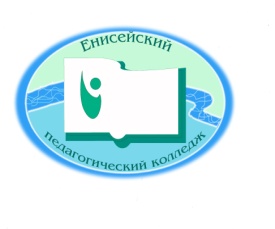 КРАЕВОЕ  ГОСУДАРСТВЕННОЕ БЮДЖЕТНОЕ ПРОФЕССИОНАЛЬНОЕ ОБРАЗОВАТЕЛЬНОЕ  УЧРЕЖДЕНИЕ «ЕНИСЕЙСКИЙ  ПЕДАГОГИЧЕСКИЙ КОЛЛЕДЖ»663180, Красноярский край, г. Енисейск,ул. Ленина, 2факс 8 (39195) 2-27-13E-mailenpeduch@mail.ru